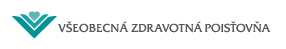 SÚŤAŽNÉ  PODKLADYZabezpečovanie stravovacích služieb pre zamestnancov Všeobecnej zdravotnej poisťovne, a.s. formou elektronických stravovacích karietZadávanie nadlimitnej zákazky s elektronickou aukciou postupom reverznej verejnej súťaže podľa  § 66 ods. 7 a § 49 ods. 1 písm. a) zákona č. 343/2015 Z. z. o verejnom obstarávaní a o zmene a doplnení niektorých zákonov v znení neskorších predpisov                                                                                                                                             ........................................................                                              .....................................................Ing. Richard Strapko	                                                      	MUDr. Beata Havelková, MPHpredseda predstavenstva                                                   		člen/podpredsedníčka predstavenstva                                                 Všeobecná zdravotná poisťovňa, a.s.                                           Všeobecná zdravotná poisťovňa, a.s.                                                                               ..................................................Mgr. Petra Balážovázodpovedná za špecifikáciupredmetu zákazkySúlad súťažných podkladov so zákonom č. 343/2015 Z. z. o verejnom obstarávaní a o zmene a doplnení niektorých zákonov v znení neskorších predpisov potvrdzuje						  ................................................Mgr. Daniela Krnáčováosoba zodpovedná zaverejné obstarávanie	  BRATISLAVAmáj 2020OBSAH  SÚŤAŽNÝCH  PODKLADOV	str.A.1	Pokyny pre uchádzačovČasť I   	Všeobecné informácieI.1   	Identifikácia verejného obstarávateľa	4I.2   	Predmet zákazky	4I.3   	Zdroj finančných prostriedkov	4I.4   	Typ zmluvy	5I.5   	Oprávnení uchádzači	5I.6   	Variantné riešenie	5I.7   	Náklady na ponuku	5 I.8   	Zábezpeka	5-6I.9   	Komplexnosť dodávky 	6Časť II 	Dorozumievanie a vysvetľovanieII.1  	Komunikácia medzi verejným obstarávateľom a záujemcami a uchádzačmi	6-7II.2  	Vysvetľovanie a doplnenie súťažných podkladov 	7II.3  	Jazyk vo verejnom obstarávaní	7-8Časť III 	Predkladanie ponúkIII.1 	Obsah a zloženie ponuky	8	III.2	Vyhotovenie ponuky	8-9III.3 	Predkladanie ponúk	9-10III.4 	Lehota viazanosti a lehota na predkladanie ponúk	10Časť IV 	Otváranie a vyhodnotenie ponúkIV.1 	Otváranie ponúk         	10IV.2	Vyhodnocovanie ponúk	10-11IV.3	Vyhodnocovanie splnenia podmienok účasti	11IV.4            Dôvernosť a etika vo verejnom obstarávaní	12IV.5 	Revízne postupy	12Časť V 	Prijatie ponuky                                                                                                                 	V.1	Informácia o výsledku	12V.2	Uzavretie zmluvy	12-13	V.3	Zrušenie verejnej súťaže	13	V.4	Využitie subdodávateľov	13V.5	Záverečné ustanovenia	13	A.2	Podmienky účasti uchádzačov		1	Osobné postavenie	13	2	Finančné a ekonomické postavenie	14	3	Technická a odborná spôsobilosť	14A.3	Kritériá na vyhodnotenie ponúk a pravidlá ich uplatnenia		1	Kritériom výberu najvýhodnejšej ponuky	14	2	Spôsob vyhodnotenia ponúk	14-15B.1	Opis predmetu zákazky		1	Požiadavky na predmet zákazky	15	2	Špecifikácia predmetu zákazky	15-17B.2	Spôsob určenia ceny	17B.3	Obchodné podmienky dodania predmetu zákazky	18B.4	Elektronická aukcia	18-20A.1 Pokyny pre uchádzačovČasť I - Všeobecné informácieIdentifikácia verejného obstarávateľaNázov organizácie:	Všeobecná zdravotná poisťovňa, a. s.Sídlo organizácie:	Panónska cesta 2, Bratislava – mestská časť Petržalka 851 04 IČO:	35937874DIČ:	2022027040Kontaktná osoba:	Mgr. Daniela KrnáčováTelefón:	                             	+421 2/20824735, 0910864194E – mail:	                             	daniela.krnacova@vszp.sk2. Predmet zákazkyPredmetom zákazky je zabezpečenie stravovania pre 2.133 zamestnancov verejného obstarávateľa formou elektronických stravovacích kariet na obdobie 48 mesiacov, v súlade s ustanovením § 152 ods. 2 zákona č. 311/2001 Z.z. Zákonník práce v znení neskorších predpisov a zákona č. 377/2004 Z.z. o ochrane nefajčiarov a o zmene a doplnení niektorých zákonov v znení neskorších predpisov.Podrobné vymedzenie rozsahu predmetu zákazky a zmluvných podmienok na dodanie požadovaného predmetu zákazky tvoria časti:B.1	 „Opis predmetu zákazky“B.3	 „Obchodné podmienky“ Predpokladaná hodnota: 10 965.326,40 eur bez DPH na obdobie 48 mesiacov.Delenie predmetu zákazky na časti: Verejný obstarávateľ nerozdeľuje zákazku na samostatné časti. Verejný obstarávateľ zohľadnil vzhľadom na povahu zákazky všetky vecné, technické, časové faktory a skutočnosti, ktoré by mohli ovplyvniť výsledok verejného obstarávania, pričom uplatnil princíp hospodárnosti a efektívnosti, ako aj princíp nediskriminácie.Referenčné číslo CPV3	Zdroj finančných prostriedkov3.1	Predmet zákazky bude financovaný z prostriedkov Všeobecnej zdravotnej poisťovne, a. s. (ďalej len „VšZP“ alebo „verejný obstarávateľ“). 3.2	Verejný obstarávateľ neposkytuje preddavok. 3.3  Vlastná platba bude realizovaná formou bezhotovostného platobného styku na základe vystaveného daňového dokladu (faktúry). Splatnosť daňového dokladu (faktúry) je 30 kalendárnych dní odo dňa jeho doručenia kupujúcemu – verejnému obstarávateľovi.Typ zmluvyVýsledkom verejnej súťaže bude uzatvorenie Rámcovej dohody podľa § 269 ods. 2 zákona č. 513/1991 Zb. Obchodného zákonníka v znení neskorších predpisov a § 83 zákona  č. 343/2015 Z. z. o verejnom obstarávaní a o zmene a doplnení niektorých zákonov (ďalej len „zákon o verejnom obstarávaní“).Oprávnení uchádzačiPonuku môže predložiť okrem uchádzača aj skupina dodávateľov. Uchádzač nemôže byť v tom istom postupe zadávania zákazky členom skupiny dodávateľov, ktorá predkladá ponuku. V prípade predloženia ponuky skupinou, verejný obstarávateľ požaduje, aby ponuka obsahovala čestné vyhlásenie, podpísané oprávneným zástupcom všetkých členov skupiny o tom, kto bude za skupinu konať.Variantné riešeniePredloženie variantného riešenia sa neumožňuje.Náklady na ponukuVšetky výdavky spojené s prípravou a predložením ponuky znáša uchádzač bez akéhokoľvek finančného nároku voči verejnému obstarávateľovi.ZábezpekaZábezpeka sa vyžaduje. 8.1. Zábezpeka zabezpečí viazanosť ponuky počas lehoty viazanosti ponúk, nie však na viac ako 12 mesiacov od lehoty na predkladanie ponúk.8.2. Výška zábezpeky je stanovená na 30 000,00 €.8.3. Spôsoby zloženia zábezpeky si vyberie uchádzač. Spôsoby zloženia zábezpeky sú:poskytnutím bankovej záruky za uchádzača – vo svojej ponuke uchádzač predloží oskenovaný dokument bankovej záruky a originál bankovej záruky predloží v listinnej podobe v obálke s označením Verejná súťaž - Elektronické stravovacie karty - neotvárať na podateľňu verejného obstarávateľa alebo poštou na adresu verejného obstarávateľa v lehote na predkladanie ponúk alebopoistenie záruky - vo svojej ponuke uchádzač predloží oskenovaný doklad vystavený poisťovňou a doklad o poistení záruky predloží v listinnej podobe s oznámením Verejná súťaž - Elektronické stravovacie karty - neotvárať. alebozložením finančných prostriedkov na bankový účet verejného obstarávateľa: Banka: Štátna pokladnicaIBAN: SK4781800000007000182424	Variabilný symbol: IČO uchádzačaKonštantný symbol: 0308Informácia pre príjemcu platby:  Elektronické stravovacie karty 8.4. Zábezpeka prepadne v prospech verejného obstarávateľa, ak uchádzača) odstúpi od svojej ponuky v lehote viazanosti ponúk alebob) neposkytne súčinnosť alebo odmietne uzavrieť zmluvu podľa § 56 ods. 8 až 15 Zákona o verejnom obstarávaní.8.5. Verejný obstarávateľ  uvoľní alebo vráti uchádzačovi zábezpeku do siedmich dní odo dňaa) uplynutia lehoty viazanosti ponúkb) márneho uplynutia lehoty na doručenie námietky, ak ho verejný obstarávateľ vylúčil z verejného obstarávania, alebo ak verejný obstarávateľ zruší použitý postup zadávania zákazky,c) uzavretia zmluvy.8.6. V prípade predĺženia lehoty viazanosti ponúk z dôvodu podania námietok proti postupu verejného obstarávateľa a začatia konania o námietkach, ak bude mať takéto konanie podľa ZVO odkladný účinok na konanie verejného obstarávateľa, alebo ak bude začatá kontrola postupu verejného obstarávateľa pred uzavretím zmluvy podľa zákona o verejnom obstarávaní, Úrad pre verejné obstarávanie vydá rozhodnutie o predbežnom opatrení, ktorým pozastaví konanie verejného obstarávateľa alebo sa predĺži proces kontroly dokumentácie verejného obstarávania, uchádzač je povinný zabezpečiť primerané predĺženie zábezpeky až do uplynutia takto primerane predĺženej lehoty viazanosti ponúk, najneskôr však do 12 mesiacov od termínu na predkladanie ponúk.Komplexnosť dodávkyPredmet zákazky  nie je delený na časti. Špecifikovaný je v časti B.1 „Opis predmetu zákazky“ a časti B.3 „Obchodné podmienky“.Časť II Dorozumievanie a vysvetľovanieKomunikácia medzi verejným obstarávateľom a záujemcami a uchádzačmi 1.1. Poskytovanie vysvetlení, odovzdávanie podkladov a komunikácia („ďalej len komunikácia“) medzi verejným obstarávateľom/záujemcami a uchádzačmi sa bude uskutočňovať v štátnom (slovenskom) jazyku a spôsobom, ktorý zabezpečí úplnosť a obsah týchto údajov uvedených v ponuke, podmienkach účasti a zaručí ochranu dôverných a osobných údajov uvedených v týchto dokumentoch. 1.2. Verejný obstarávateľ bude pri komunikácii s uchádzačmi resp. záujemcami postupovať v zmysle § 20 zákona o verejnom obstarávaní prostredníctvom komunikačného rozhrania systému JOSEPHINE. Tento spôsob komunikácie sa týka akejkoľvek komunikácie a podaní medzi verejným obstarávateľom a záujemcami, resp. uchádzačmi.1.3. JOSEPHINE je na účely tohto verejného obstarávania softvér na elektronizáciu zadávania verejných zákaziek. JOSEPHINE je webová aplikácia na doméne https://josephine.proebiz.com. 1.4. Na bezproblémové používanie systému JOSEPHINE je nutné používať jeden z podporovaných internetových prehliadačov: - Microsoft Internet Explorer verzia 11.0 a vyššia, - Mozilla Firefox verzia 13.0 a vyššia alebo - Google Chrome. 1.5.    Pravidlá pre doručovanie – zásielka sa považuje za doručenú záujemcovi/uchádzačovi ak jej adresát bude mať objektívnu možnosť oboznámiť sa s jej obsahom, tzn. akonáhle sa dostane zásielka do sféry jeho dispozície. Za okamih doručenia sa v systéme JOSEPHINE považuje okamih jej odoslania v systéme JOSEPHINE a to v súlade s funkcionalitou systému. 1.6.  Obsahom komunikácie prostredníctvom komunikačného rozhrania systému JOSEPHINE bude predkladanie ponúk, vysvetľovanie súťažných podkladov a oznámenia o vyhlásení verejného obstarávania, prípadné doplnenie súťažných podkladov, vysvetľovanie predložených ponúk, vysvetľovanie predložených dokladov ako aj komunikácia pri revíznych postupoch medzi verejným obstarávateľom a záujemcami/uchádzačmi a akákoľvek ďalšia, výslovne neuvedená komunikácia v súvislosti s týmto verejným obstarávaním, s výnimkou prípadov, keď to výslovne vylučuje zákon. Táto komunikácia sa týka i prípadov – kedy sa ponuka javí ako mimoriadne nízka vo vzťahu k predmetu zákazky. V takomto prípade komisia prostredníctvom komunikačného rozhrania systému JOSEPHINE požiada uchádzača o vysvetlenie, týkajúce sa predloženej ponuky a uchádzač musí doručiť prostredníctvom komunikačného rozhrania systému JOSEPHINE odôvodnenie mimoriadne nízkej ponuky. Ak bude uchádzač alebo ponuka uchádzača z verejného obstarávania vylúčená, uchádzačovi bude prostredníctvom komunikačného rozhrania systému JOSEPHINE oznámené vylúčenie s uvedením dôvodu a lehoty, v ktorej môže byť doručená námietka. Úspešnému uchádzačovi bude prostredníctvom komunikačného rozhrania systému JOSEPHINE zaslané oznámenie, že sa jeho ponuku prijíma. Akákoľvek komunikácia verejného obstarávateľa či záujemcu/uchádzača s treťou osobou v súvislosti s týmto verejným obstarávaním bude prebiehať spôsobom, ktorý stanoví zákon a bude realizovaná mimo komunikačné rozhranie systému JOSEPHINE. 1.7.  Ak je odosielateľom zásielky verejný obstarávateľ, tak záujemcovi resp. uchádzačovi bude na ním určený kontaktný e-mail/e-maily bezodkladne odoslaná informácia o tom, že k predmetnej zákazke existuje nová zásielka/správa. Záujemca resp. uchádzač sa prihlási do systému a v komunikačnom rozhraní zákazky bude mať zobrazený obsah komunikácie – zásielky, správy. Záujemca resp. uchádzač si môže v komunikačnom rozhraní zobraziť celú históriu o svojej komunikácii s verejným obstarávateľom. 1.8. Ak je odosielateľom zásielky záujemca resp. uchádzač, tak po prihlásení do systému a k predmetnému obstarávaniu môže prostredníctvom komunikačného rozhrania odosielať správy a potrebné prílohy verejnému obstarávateľovi. Takáto zásielka sa považuje za doručenú verejnému obstarávateľovi okamihom jej odoslania v systéme JOSEPHINE v súlade s funkcionalitou systému. 1.9.  Verejný obstarávateľ odporúča záujemcom, ktorí si vyhľadali obstarávania v systéme JOSEPHINE (https://josephine.proebiz.com), a zároveň ktorí chcú byť informovaní o prípadných aktualizáciách týkajúcich sa konkrétneho obstarávania prostredníctvom notifikačných e-mailov, aby v danom obstarávaní zaklikli tlačidlo „ZAUJÍMA MA TO“ (v pravej hornej časti obrazovky). 1.10. Verejný obstarávateľ umožňuje neobmedzený a priamy prístup elektronickými prostriedkami k súťažným podkladom a k prípadným všetkým doplňujúcim podkladom. Súťažné podklady a prípadné vysvetlenie alebo doplnenie súťažných podkladov alebo vysvetlenie požiadaviek uvedených v oznámení o vyhlásení verejného obstarávania, podmienok účasti vo verejnom obstarávaní, informatívneho dokumentu alebo inej sprievodnej dokumentácie budú verejným obstarávateľom zverejnené ako elektronické dokumenty v profile verejného obstarávateľa https://www.uvo.gov.sk/... formou odkazu na systém JOSEPHINE. 1.11. Podania a dokumenty súvisiace s uplatnením revíznych postupov t. j. podanie žiadostí o nápravu podľa § 164 a námietok podľa § 170 sú medzi verejným obstarávateľom a záujemcami/uchádzačmi doručované prostredníctvom komunikačného rozhrania systému JOSEPHINE. Vysvetľovanie a doplnenie súťažných podkladovV prípade potreby objasniť podmienky účasti vo verejnom obstarávaní, súťažných podkladov alebo inej sprievodnej dokumentácie v lehote na predkladanie ponúk, môže ktorýkoľvek  záujemca  požiadať o ich vysvetlenie prostredníctvom komunikačného rozhrania systému JOSEPHINE podľa vyššie uvedených pravidiel komunikácie.Odpoveď na každú požiadavku o vysvetlenie podmienok účasti, súťažných podkladov alebo inej sprievodnej dokumentácie, predloženú prostredníctvom systému JOSEPHINE, verejný obstarávateľ oznámi bezodkladne, najneskôr však šesť dní pred uplynutím lehoty na predkladanie ponúk, prostredníctvom systému JOSEPHINE v súlade s § 48 zákona o verejnom obstarávaní, za predpokladu, že o vysvetlenie záujemca požiada dostatočne vopred. Verejný obstarávateľ odporúča záujemcom doručiť požiadavku o vysvetlenie informácií uvedených v oznámení o vyhlásení verejného obstarávania, v súťažných podkladoch alebo inej sprievodnej dokumentácii, ktoré sú  potrebné na vypracovanie ponuky a na preukázanie splnenia podmienok účasti v termíne najneskôr 3 pracovné dni pred najneskorším zákonným zverejnením odpovede na doručenú otázku. Po tejto lehote záujemcovi nezaniká právo požiadať o vysvetlenie súťažných podkladov, ale verejný obstarávateľ mu negarantuje doručenie vysvetlenia v zákonom stanovenej lehote.  Žiadosť o vysvetlenie súťažných podkladov sa doručuje v slovenskom jazyku. Uchádzač so sídlom mimo územia Slovenskej republiky môže predložiť žiadosť v pôvodnom jazyku a súčasne preloženú do štátneho jazyka SR – slovenského jazyka, okrem žiadosti predloženej v českom jazyku. V prípade rozdielu je rozhodujúci preklad v štátnom jazyku SR, v slovenskom jazyk.3  	Jazyk vo verejnom obstarávaní3.1.   Ponuky a ďalšie doklady, vrátane písomností, ktoré budú výsledkom vysvetľovania podmienok účasti alebo súťažných podkladov v tejto verejnej súťaži musia byť predložené v štátnom jazyku - v slovenskom jazyku. Ak je doklad alebo dokument vyhotovený v cudzom jazyku, predkladá sa spolu s jeho úradným prekladom do štátneho jazyka; to neplatí pre ponuky, návrhy, doklady a dokumenty vyhotovené v českom jazyku.  Časť III Predkladanie ponúk1      Obsah a zloženie ponuky	   Uchádzač v ponuke predloží:Stranu č. 1, ktorá musí obsahovať:Obchodné meno, adresu alebo sídlo uchádzača.Meno, e-mailovú adresu a telefónny kontakt osoby určenej pre elektronickú aukciu.Strana č. 1 musí byť podpísaná uchádzačom alebo osobou oprávnenou konať za uchádzača, v prípade skupiny dodávateľov musí byť podpísaná každým členom skupiny alebo osobou / osobami oprávnenými konať v danej veci za člena skupiny.V prípade, ak uchádzač nevypracoval ponuku sám, tak uvedie v zmysle § 49 ods. 5 zákona o verejnom obstarávaní v ponuke osobu, ktorej služby alebo podklady pri jej vypracovaní využil. Údaje uvedie v rozsahu meno a priezvisko, obchodné meno alebo názov, adresa pobytu, sídlo alebo miesto podnikania a identifikačné číslo, ak bolo pridelené.Stranu č. 2 ponuky „Obsah ponuky“ s uvedením zoznamu všetkých predložených dokladov a dokumentov a číslom strany, kde sa doklad alebo dokument nachádza. Strana č. 2 musí byť  podpísaná uchádzačom alebo osobou oprávnenou konať za uchádzača, v prípade predloženia ponuky skupinou dodávateľov, musia byť podpísané každým členom  skupiny alebo osobou/osobami oprávnenými konať v danej veci za príslušného člena skupiny.Stranu č. 3 ponuky: „Vyhlásenie uchádzača“že súhlasí s podmienkami  verejnej súťaže určenými verejným obstarávateľom,že súhlasí s obchodnými podmienkami verejného obstarávateľaže potvrdzuje pravdivosť a úplnosť všetkých dokladov a údajov, ktoré predkladá v ponuke,že predkladá iba jednu ponuku a že v tomto postupe zadávania zákazky nie je členom skupiny dodávateľov, ktorá predkladá ponuku, Citované vyhlásenie musí byť podpísané uchádzačom alebo osobou oprávnenou konať za            uchádzača, v prípade skupiny dodávateľov musí byť podpísané každým členom skupiny alebo osobou oprávnenou konať v danej veci za člena skupiny, Potvrdenia, doklady a dokumenty, prostredníctvom, ktorých uchádzač preukazuje splnenie podmienok účasti vo verejnej súťaži, požadované v oznámení o vyhlásení verejnej súťaže a v kapitole A.2 „Podmienky účasti uchádzačov“,  týchto  súťažných podkladov. Návrh Zmluvy v jednom vyhotovení vrátane príloh, v ktorej uchádzač zohľadní podmienky verejného obstarávateľa uvedené v kapitole B.3 „Obchodné podmienky“ v nadväznosti na kapitolu B.1 „Opis predmetu zákazky“ a B.2 „Spôsob určenia ceny“. Zmluva musí byť podpísaná uchádzačom alebo osobou oprávnenou konať za uchádzača, v prípade predloženia ponuky skupinou dodávateľov, musia byť podpísané každým členom skupiny alebo osobou/osobami oprávnenými konať v danej veci za príslušného člena skupiny.Ak v prípade skupiny dodávateľov bude v tejto verejnej súťaži oprávnený prijímať pokyny za všetkých členov a konať v mene všetkých členov jeden z členov skupiny alebo iná oprávnená osoba, vystavenú plnú moc podpísanú všetkými členmi skupiny.Príloha č.3 – Návrh na plnenie kritérií,  podľa kapitoly A.3 „Kritériá na vyhodnotenie ponúk a pravidlá ich uplatnenia“ týchto súťažných podkladov, podpísanú osobou oprávnenou konať za uchádzača.   Vyhotovenie ponuky2.1  Uchádzač predkladá ponuku v elektronickej podobe v lehote na predkladanie ponúk podľa požiadaviek uvedených v týchto súťažných podkladoch. 2.2  Ponuka musí byť vyhotovená elektronicky v zmysle § 49 ods. 1 písm. a) ZVO a vložená do systému JOSEPHINE umiestnenom na webovej adrese https://josephine.proebiz.com/ do zákazky „Stravovanie zamestnancov VšZP formou elektronických stravovacích kariet“. Uchádzač svoju ponuku identifikuje uvedením obchodného mena alebo názvu, sídla, miesta podnikania alebo obvyklého pobytu uchádzača. 2.3  Doklady a dokumenty tvoriace obsah ponuky, požadované v týchto Súťažných podkladoch musia byť k termínu predloženia ponuky platné a aktuálne. 2.4  V prípade, že uchádzač využije možnosť predkladania konkrétnych dokladov na preukázanie splnenia podmienok účasti, je povinný originálne doklady alebo ich úradne overené kópie (vrátane úradných prekladov) naskenovať a vložiť ich do systému ako súčasť ponuky. 2.5  V prípade, že sú doklady, ktorými uchádzač preukazuje splnenie podmienok účasti vydávané orgánom verejnej správy (alebo inou povinnou inštitúciou) priamo v digitálnej podobe, musí uchádzač vložiť do systému tento digitálny doklad (vrátane jeho úradného prekladu ak je to podľa predchádzajúcich ustanovení potrebné). 2.6 Ustanovenia zákona o verejnom obstarávaní týkajúce sa preukazovania splnenia podmienok účasti osobného postavenia prostredníctvom zoznamu hospodárskych subjektov týmto nie sú dotknuté. Všetky doklady alebo dokumenty musia byť predložené v slovenskom jazyku ako originály alebo ich úradne overené kópie okrem dokladov a dokumentov predložených v českom jazyku.Predkladanie ponuky 3.1  Ponuky musia byť doručené v lehote na predkladanie ponúk, ktorá je uvedená v oznámení o vyhlásení verejného obstarávania, prostredníctvom ktorého bola vyhlásená táto verejná súťaž. Ponuka uchádzača predložená po uplynutí lehoty na predkladanie ponúk sa elektronicky neotvorí.3.2  Ponuka je vyhotovená elektronicky v zmysle § 49 ods. 1 písm. a) zákona o verejnom obstarávaní a   vložená do systému JOSEPHINE umiestnenom na webovej adrese https://josephine.proebiz.com/ do zákazky „Stravovanie zamestnancov VšZP formou elektronických stravovacích kariet“3.3  V predloženej ponuke prostredníctvom systému JOSEPHINE musia byť pripojené požadované naskenované doklady (odporúčaný formát je „PDF“) tak, ako je uvedené v týchto súťažných podkladoch a vyplnenie položkového elektronického formulára, ktorý zodpovedá návrhu na plnenie kritérií uvedenom v súťažných podkladoch. 3.4    Ak ponuka obsahuje dôverné informácie, uchádzač ich v ponuke viditeľne označí. 3.5  Uchádzačom navrhovaná cena za dodanie požadovaného predmetu zákazky, uvedená v ponuke uchádzača, bude vyjadrená v eurách s DPH s presnosťou na 2 desatinné miesta a vložená do systému JOSEPHINE ako cena celkom s DPH. Uchádzač zároveň priloží vyplnenú Prílohu č. 3, kde bude rozpis jednotkových cien, ktorých sumár bude v súlade s predloženou ponukou cenou celkom bez DPH. 3.6     Po úspešnom nahraní ponuky do systému JOSEPHINE je uchádzačovi odoslaný notifikačný informatívny e-mail (a to na emailovú adresu užívateľa uchádzača, ktorý ponuku nahral). 3.7  Uchádzač môže predloženú ponuku vziať späť do uplynutia lehoty na predkladanie ponúk. Uchádzač pri odvolaní ponuky postupuje obdobne ako pri vložení prvotnej ponuky (kliknutím na tlačidlo „Stiahnuť ponuku“ a predložením novej ponuky). 3.8   Uchádzači sú svojou ponukou viazaní do uplynutia lehoty oznámenej verejným obstarávateľom, resp. predĺženej lehoty viazanosti ponúk podľa rozhodnutia verejného obstarávateľa. Prípadné predĺženie lehoty bude uchádzačom dostatočne vopred oznámené formou elektronickej komunikácie v systéme JOSEPHINE. 3.9   V prípade, že uchádzač použije na zábezpeku bankovú záruku alebo poistenie záruky, predloží originál bankovej záruky, resp. doklad o poistení záruky v listinnej podobe na podateľňu verejného obstarávateľa v lehote na predkladanie ponúk v súlade s § 46 ods. 9 zákona o verejnom obstarávaní.4      Lehota viazanosti ponúk4.1     Uchádzač je svojou ponukou viazaný od uplynutia lehoty na predkladanie ponúk až do uplynutia  lehoty viazanosti ponúk stanovenej verejným obstarávateľom v oznámení o vyhlásení verejného obstarávania.4.2    Lehota viazanosti ponúk je uvedená v oznámení o vyhlásení verejného obstarávania5       Lehota na predkladanie ponúk5.1     Lehota na predkladanie ponúk  je uvedená v oznámení o vyhlásení verejného obstarávania. Časť IV  Otváranie a vyhodnotenie ponúk1	Otváranie ponúk1.1  Otváranie ponúk sa uskutoční elektronicky v lehote uvedenej v oznámení o vyhlásení verejného obstarávania v budove verejného obstarávateľa „Všeobecná zdravotná poisťovňa, a. s., Panónska cesta 2, Bratislava“. Otváranie ponúk vzhľadom na požitie § 54 zákona o verejnom obstarávaní je neverejné.2.     Vyhodnotenie ponúk2.1 Vzhľadom na použitie ustanovení týkajúcich sa reverznej verejnej súťaže podľa § 66 ods. 7 zákona o verejnom obstarávaní, vyhodnotenie splnenia podmienok účasti podľa § 40 zákona o verejnom obstarávaní sa uskutoční po vyhodnotení ponúk podľa § 53 zákona o verejnom obstarávaní. 2.2  Komunikácia medzi uchádzačom/uchádzačmi a verejným obstarávateľom/komisiou na vyhodnotenie ponúk počas vyhodnotenia ponúk a vyhodnotenia splnenia podmienok účasti bude prebiehať elektronicky, prostredníctvom komunikačného rozhrania systému JOSEPHINE. Uchádzač musí písomné vysvetlenie/doplnenie ponuky na základe požiadavky doručiť obstarávateľovi prostredníctvom určenej komunikácie v systému JOSEPHINE. 2.3 Pravidlá pre doručovanie – zásielka sa považuje za doručenú uchádzačovi, ak jej adresát bude mať objektívnu možnosť oboznámiť sa s jej obsahom, t. j. akonáhle sa dostane zásielka do sféry jeho dispozície. 	Za okamih doručenia sa v systéme JOSEPHINE považuje okamih jej odoslania v systéme JOSEPHINE a to v súlade s funkcionalitou systému. 2.4  Komisia posúdi zloženie zábezpeky. Verejný obstarávateľ vylúči ponuku, ak uchádzač nezložil zábezpeku podľa určených podmienok.2.5  Komisia vyhodnotí ponuky z hľadiska splnenia požiadaviek verejného obstarávateľa na predmet zákazky. Verejný obstarávateľ vylúči ponuky, ktoré nespĺňajú požiadavky uvedené v oznámení o vyhlásení verejného obstarávania a v týchto súťažných podkladoch. 2.6  Komisia môže písomne požiadať uchádzačov o vysvetlenie ponuky. Vysvetlením ponuky nemôže dôjsť k jej zmene. Za zmenu ponuky sa nepovažuje odstránenie zrejmých chýb v písaní a počítaní.2.7  V prípade potreby vysvetlenia mimoriadne nízkej ponuky bude verejný obstarávateľ postupovať podľa §  53 ods. 2 až 4 a ods. 6 zákona o verejnom obstarávaní.  2.8.  Komisia opraví zrejmé matematické chyby zistené pri vyhodnocovaní ponúk. Komisia o vykonanej oprave bezodkladne upovedomí uchádzača a požiada ho o stanovisko, súhlas resp. nesúhlas, s vykonanou opravou v časti ponuky, týkajúcej sa návrhu na plnenie kritérií určených na vyhodnotenie ponúk a v prípade súhlasu o zaslanie nového návrhu zmluvy.2.9    Uchádzač, ktorého ponuka bude vylúčená, bude upovedomený o vylúčení jeho ponuky s uvedením dôvodu vylúčenia lehoty, v ktorej môže  v ktorej  môže byť podaná námietka podľa § 170 ods. 3 písm. d).2.10 Komisia vyhodnocuje ponuky, ktoré neboli vylúčené, podľa kritérií určených v oznámení o vyhlásení verejného obstarávania a v súťažných podkladoch. Po vyhodnotení ponúk, bude verejná súťaž pokračovať elektronickou aukciou podľa podmienok   uvedených v časti B.4 súťažných podkladov.   Poradie ponúk, ktoré budú spĺňať stanovené podmienky súťaže a neboli v procese úvodného vyhodnocovania ponúk z verejnej súťaže vylúčené, bude podľa oznámenia o vyhlásení verejného obstarávania zostavené automatizovaným vyhodnotením ponúk, ktoré sa uskutoční po úvodnom úplnom vyhodnotení ponúk formou elektronickej aukcie v systéme Proebiz. 2.12   Verejný obstarávateľ vyzve elektronickými prostriedkami súčasne všetkých uchádzačov, ktorí v úvodnom vyhodnotení ponúk neboli vylúčení, na účasť v elektronickej aukcii, na predloženie nových cien upravených smerom nadol, prostredníctvom systému Proebiz.Vyhodnocovanie splnenia podmienok účastiVyhodnotenie splnenia podmienok účasti sa uskutoční vzhľadom na použitie ustanovení týkajúcich sa reverznej verejnej súťaže podľa § 66 ods. 7 a § 49 ods. 6 písm. a) zákona o verejnom obstarávaní po vyhodnotení ponúk. Komisia vyhodnotí splnenie podmienok účasti uchádzača, ktorý sa umiestnil na prvom mieste. Posúdenie splnenia podmienok účasti bude založené na splnení: 3.1   podmienok, týkajúcich sa osobného postavenia podľa § 32  ods. 1 zákona o verejnom obstarávaní,  predložením originálnych dokladov alebo ich úradne osvedčených kópii podľa § 32 ods. 2, resp. 4 a 5 zákona o verejnom obstarávaní           a podmienok, týkajúcich sa:3.2     finančného a ekonomického postavenia a3.3     technickej alebo odbornej spôsobilosti uchádzača.Skupina dodávateľov, zúčastnená vo verejnom obstarávaní, preukazuje splnenie podmienok účasti:3.4     týkajúcich sa osobného postavenia podľa § 32 ods. 1 zákona o verejnom obstarávaní za každého člena          skupiny samostatne a to tým, že predloží doklady podľa § 32 ods. 2, resp. 4 a 5 osobitne,3.5      týkajúcich sa finančného a ekonomického postavenia, technickej alebo odbornej spôsobilosti za všetkých členov skupiny spoločne,3.6    splnenie podmienky účasti podľa § 32 ods. 1 písm. e) zákona o verejnom obstarávaní preukazuje člen     skupiny len vo vzťahu k tej časti predmetu zákazky, ktorú bude zabezpečovať.3.7    Verejný obstarávateľ môže požiadať uchádzača o vysvetlenie alebo doplnenie predložených dokladov, ktorými preukazuje splnenie podmienok účasti podľa ustanovení § 40 ods. 4 zákona o verejnom obstarávaní.3.8    V prípade, ak uchádzač nesplní podmienky účasti stanovené vo verejnom obstarávaní, bude z verejnej súťaže vylúčený. O vylúčení bude upovedomený oznámením a budú mu oznámené dôvody vylúčenia  a lehota, v ktorej môže byť podaná námietka podľa § 170 ods. 3 písm. d).    Dôvernosť a etika vo verejnom obstarávaní 4.1      Informácie, týkajúce sa obsahu ponúk,  preskúmania, vysvetlenia, vyhodnotenia, vzájomného porovnania ponúk a odporúčaní sú do prijatia ponúk dôverné. Členovia komisie na vyhodnotenie ponúk a zodpovedné osoby verejného obstarávateľa nesmú zverejniť uvedené informácie ani uchádzačom, ani žiadnym iným osobám až do dňa, v ktorom sa poskytnú uchádzačom v súlade  s § 55 zákona o verejnom obstarávaní po skončení elektronickej aukcie.Informácie, ktoré uchádzač v ponuke označí za dôverné podľa § 22 zákona o verejnom obstarávaní, nebudú zverejnené, okrem údajov v súlade s citovaným ustanovením. Ponuky uchádzačov, ani ich jednotlivé časti, nebude možné použiť bez predchádzajúceho súhlasu uchádzačov.   Revízne postupy 5.1.    Uchádzač  alebo osoba, ktorá sa domnieva, že jej práva alebo právom chránené záujmy boli alebo mohli byť dotknuté postupom verejného obstarávateľa môže podľa § 164 zákona o verejnom obstarávaní podať verejnému obstarávateľovi  žiadosť o nápravu.Uchádzač alebo osoba, ktorá sa domnieva, že jej práva alebo právom chránené záujmy boli alebo mohli byť dotknuté postupom verejného obstarávateľa môže podať podľa § 170 zákona o verejnom obstarávaní námietky proti postupu verejného obstarávateľa.Časť V Prijatie ponuky1  Informácia o výsledku vyhodnotenia ponúk1.1 Každému uchádzačovi, ktorého ponuka bola vyhodnocovaná elektronickou aukciou, bude bezodkladne elektronicky oznámený výsledok elektronickej aukcie, keďže vyhodnotenie splnenia podmienok účasti sa uskutoční vzhľadom na použitie ustanovení týkajúcich sa reverznej verejnej súťaže podľa § 66 ods. 7 zákona o verejnom obstarávaní až po vyhodnotení ponúk.1.2 Úspešnému uchádzačovi bude zaslané oznámenie, že jeho ponuku prijíma a neúspešnému uchádzačovi alebo uchádzačom bude oznámené, že neuspel/neuspeli a dôvody neprijatia jeho/ich ponuky. Oznámenie bude obsahovať identifikáciu úspešného uchádzača, informáciu o charakteristikách a výhodách prijatej ponuky, poradie uchádzača a lehotu, v ktorej môže byť podaná námietka podľa § 170 ods. 3 písm. f) zákona o verejnom obstarávaní.2    Uzavretie ZmluvyVerejný obstarávateľ uzavrie Zmluvu s úspešným uchádzačom v lehote viazanosti ponúk, najskôr však jedenásty deň odo dňa odoslania oznámenia o výsledku vyhodnotenia ponúk. V prípade, ak budú uplatnené revízne postupy, verejný obstarávateľ si vyhradzuje právo prijať Zmluvu v predĺženej lehote viazanosti ponúk. Verejný obstarávateľ nesmie uzavrieť Zmluvu s uchádzačom, ktorý má povinnosť zapisovať sa do registra partnerov verejného sektora a nie je zapísaný v registri partnerov verejného sektora, alebo ktorých subdodávatelia, ktorí sú v čase uzavretia zmluvy verejnému obstarávateľovi známi nie sú zapísaní v registri partnerov verejného sektora.  Povinnosť sa vzťahuje aj na subdodávateľa po celú dobu trvania Zmluvy. Predávajúci (úspešný uchádzač) je povinný nahlásiť kupujúcemu (verejnému obstarávateľovi) zmenu subdodávateľa, ak ku nej dôjde v priebehu platnosti Zmluvy.Povinnosť zápisu do registra partnerov verejného sektora sa vzťahuje na každého člena skupiny dodávateľov.Ponuky uchádzačov, ani ich časti, sa nepoužijú bez súhlasu uchádzačov, okrem použitia pre splnenie povinností verejným obstarávateľom podľa zákona o verejnom obstarávaní.3.   Zrušenie verejnej súťažeVerejný obstarávateľ si vyhradzuje právo zrušiť verejné obstarávanie, ak nastene niektorý z dôvodov uvedený v § 57 zákona o verejnom obstarávaní. 4. Využitie subdodávateľov4.1   Verejný obstarávateľ vyžaduje v ponuke uviesť zoznam subdodávateľov, ktorí sú uchádzačovi známi v čase predkladania ponuky. Súčasne v rámci poskytnutia súčinnosti predloží úspešný uchádzač zoznam všetkých subdodávateľov, ktorí sa budú podieľať na plnení zmluvy.   Všetky pravidlá zmeny subdodávateľa sú uvedené v Zmluve.5.  Záverečné ustanoveniaVerejný obstarávateľ si vyhradzuje právo overenia všetkých skutočností uvedených v ponukách uchádzačov, bez predchádzajúceho súhlasu uchádzačov.Verejný obstarávateľ si vyhradzuje právo neprijať ponuku v prípade, ak ponuka úspešného uchádzača bude vyššia ako 100,5 % z predpokladanej hodnoty zákazky (súčin nominálnej hodnoty stravnej jednotky a predpokladaného množstva). Takúto situáciu by verejný obstrarávateľ považoval za porušenie zákona o verejnom obstarávaní § 10 ods. 2 zákona o verejnom obstarávaní, konkrétne princípu hospodárnosti a efektívnosti.A.2 Podmienky účasti vo verejnej  súťaži Osobné postavenie. Uchádzač splnenie podmienok účasti vo verejnej súťaži týkajúcich sa osobného postavenia podľa § 32 ods. 1 písm. a) až h) preukáže predložením dokladov podľa § 32 ods. 2 písm. a) až f) resp. podľa ods. 4 a 5  zákona o verejnom obstarávaní.Uchádzač môže doklady podľa § 32 zákona o verejnom obstarávaní nahradiť vyhlásením o zapísaní do zoznamu hospodárskych subjektov podľa § 152 zákona o verejnom obstarávaní, ktorý vedie Úrad pre verejné obstarávanie. Verejný obstarávateľ si túto skutočnosť overí na stránke Úradu pre verejné obstarávanie. Uchádzač môže doklady podľa § 32 zákona o verejnom obstarávaní nahradiť zápisom v obdobnom registri iného členského štátu. Uchádzač zapísaný do zoznamu hospodárskych subjektov predloží výpis z registra trestov  za právnickú osobu alebo doplní tento údaj do zoznamu hospodárskych subjektov.  V prípade preukázania splnenia podmienky účasti týkajúcej sa osobného postavenia podľa § 32 ods.1 písm. b), c), e) zákona o verejnom obstarávaní, potvrdením sociálnej a zdravotnej poisťovne, potvrdením miestne príslušného daňového a colného úradu a výpisom z Obchodného registra Slovenskej republiky alebo výpisom zo Živnostenského registra Slovenskej republiky, uchádzač nie je povinný v zmysle § 32 ods. 3 zákona tieto doklady predkladať verejnému obstarávateľovi, a to z dôvodu použitia údajov z informačných systémov verejnej správy. . S ohľadom na to, že z technických dôvodov nie je možné získať údaje alebo výpisy z informačných systémov Generálnej prokuratúry, verejný obstarávateľ odporúča uchádzačom, aby na preukazovanie splnenia podmienky podľa § 32 ods. 1 a) využili iné spôsoby, a to najmä zápis do zoznamu hospodárskych subjektov alebo predloženie príslušných dokladov.  Ak je uchádzač zapísaný v zozname hospodárskych subjektov, vedený úradom pre verejné obstarávanie, doklady podľa § 32 ods. 1 a) zákona sa nevyžadujú.Finančné a ekonomické postavenieNevyžaduje sa.Technická a odborná spôsobilosť  uchádzač preukáže dokladom:Podľa § 34 ods. 1 písm. a) zákona o verejnom obstarávaní zoznamom dodávok / poskytnutí služby (zmlúv), ktoré uchádzač dodal / poskytol za predchádzajúce tri roky od vyhlásenia verejného obstarávania s uvedením cien, lehôt dodania a odberateľov, dokladom je referencia, ak odberateľom bol verejný obstarávateľ alebo obstarávateľ podľa tohto zákona.Podľa § 34 ods. 3 uchádzač alebo záujemca môže na preukázanie technickej spôsobilosti alebo odbornej spôsobilosti využiť technické a odborné kapacity inej osoby, bez ohľadu na ich právny vzťah. V takomto prípade musí uchádzač alebo záujemca verejnému obstarávateľovi alebo obstarávateľovi preukázať, že pri plnení zmluvy alebo koncesnej zmluvy bude skutočne používať kapacity osoby, ktorej spôsobilosť využíva na preukázanie technickej spôsobilosti alebo odbornej spôsobilosti. Skutočnosť podľa druhej vety preukazuje záujemca alebo uchádzač písomnou zmluvou uzavretou s osobou, ktorej technickými a odbornými kapacitami mieni preukázať svoju technickú spôsobilosť alebo odbornú spôsobilosť. Z písomnej zmluvy musí vyplývať záväzok osoby, že poskytne svoje kapacity počas celého trvania zmluvného vzťahu. Osoba, ktorej kapacity majú byť použité na preukázanie technickej spôsobilosti alebo odbornej spôsobilosti, musí preukázať splnenie podmienok účasti týkajúce sa osobného postavenia a nesmú u nej existovať dôvody na vylúčenie podľa § 40 ods. 6 písm. a) až h) a ods. 7; oprávnenie poskytovať službu preukazuje vo vzťahu k tej časti predmetu zákazky alebo koncesie, na ktorú boli kapacity záujemcovi alebo uchádzačovi poskytnuté.Podľa § 39 zákona o verejnom obstarávaní hospodársky subjekt môže doklady na preukázanie splnenia podmienok účasti predbežne nahradiť jednotným európskym dokumentom. Link: https://www.uvo.gov.sk/jednotny-europsky-dokument-pre-verejne-obstaravanie-602.htmlHospodársky subjekt môže vyplniť len oddiel α  GLOBÁLNY ÚDAJ PRE VŠETKY PODMIENKY ÚČASTI časti IV bez toho, aby musel vyplniť iné oddiely časti IV.A3. Kritériá na hodnotenie ponúk a spôsob ich uplatnenia1  	Kritériom výberu najvýhodnejšej ponuky je:1.1  Ponuky budú vyhodnotené v zmysle § 44 ods. 3 písm. c) ZVO na základe kritéria najnižšia cena. Pričom celkovou cenou sa rozumie sumár všetkých peňažných plnení, ktoré budú uhradené verejným obstarávateľom dodávateľovi v súlade so zmluvou.1.2  Komisia v úvodnom úplnom vyhodnotení ponúk zostaví vzostupné poradie všetkých hodnotených ponúk podľa celkových cien. Ponuku s najnižšou cenou zaradí na prvé miesto poradia, ďalšie ponuky zoradí vo vzostupnom poradí, to znamená, že ponuku s najvyššou cenou komisia zaradí na posledné miesto poradia.1.3  Po úvodnom vyhodnotení cenových ponúk sa bude realizovať elektronická aukcia.Úspešný uchádzač bude vyzvaný v oznámení o prijatí ponuky na predloženie aktualizovanej Prílohy č. 3 v súlade s výsledkom elektronickej aukcie.2	Spôsob vyhodnotenia ponúk 2.1   Po úvodnom vyhodnotení ponúk Komisiou na vyhodnotenie ponúk, ponuky, ktoré neboli vylúčené budú vyhodnotené elektronickou aukciou v systéme Proe.biz. Úspešnou ponukou bude ponuka uchádzača s najnižšou celkovou cenou v eurách s DPH.  2.2  Uchádzač je povinný v ponuke predložiť svoj návrh na plnenie kritéria na úvodné vyhodnotenie ponúk s cenami s DPH predmetu zákazky, zaokrúhlené na dve desatinné miesta, Vyplnená Príloha č. 3 – Návrh na plnenie kritérií.B.1 Opis predmetu zákazkyPredmetom zákazky je zabezpečenie stravovania pre 2133 zamestnancov verejného obstarávateľa formou elektronických stravovacích kariet, v súlade s ustanovením § 152 ods. 2 zákona č. 311/2001 Z.z. Zákonník práce v znení neskorších predpisov a zákona č. 377/2004 Z.z. o ochrane nefajčiarov a o zmene a doplnení niektorých zákonov v znení neskorších predpisov.1.  Požiadavky na predmet zákazky 1.1 Uchádzač musí zabezpečiť stravovanie zamestnancov verejného obstarávateľa formou elektronických stravovacích kariet pre všetky odberné miesta uvedené v prílohe č. 1.2. Špecifikácia predmetu zákazky 2.1. Predmetom zákazky je zabezpečenie služieb stravovania zamestnancov Všeobecnej zdravotnej poisťovne, a.s. (ďalej len VšZP) vo vybraných stravovacích zariadeniach formou elektronických stravovacích kariet prostredníctvom dobíjania kreditu podľa počtu stravných jednotiek stanovených objednávateľom v objednávke. 2.2. Uchádzač sprostredkuje vo vlastnom mene a na vlastnú zodpovednosť stravovanie zamestnancov VšZP verejného obstarávateľa vo vybraných minimálne 2 stravovacích zariadeniach v okolí každej prevádzky uvedenej v prílohe č.1, ktorých zoznam bude uvedený v prílohe č.2. Vybrané stravovacie zariadenia sa musia nachádzať vo vzdialenosti menšej ako 600 m od odberných miest. Vybraným stravovacím zariadením sa rozumie zariadenie s viditeľne označeným logom stravovacej karty uchádzača (napr. samolepiaca etiketa umiestnená najbližšie pri vchode, ktorý informuje o možnosti platby stravovacou kartou uchádzača), ktoré je oprávnené poskytovať stravovacie služby a/alebo činnosť v oblasti predaja potravín tvoriace predmet zákazky a uchádzač má s ním uzatvorenú písomnú zmluvu. 2.3. Verejný obstarávateľ požaduje platnosť stravných jednotiek k elektronickej stravovacej karte minimálne 18 kalendárnych mesiacov a platnosť elektronickej stravovacej karty minimálne 2 roky. Elektronické stravovacie karty budú proti falšovaniu zabezpečené aspoň 5 ochrannými znakmi, ktoré uchádzač zadefinuje vo svojej ponuke. Stravovacie karty sú vydávané pod menom uchádzača, musia byť označené logom obstarávateľa, personalizované – s uvedením mena a priezviska zamestnanca.2.4. Elektronická stravovacia karta nemá charakter všeobecného platobného prostriedku a je určená výlučne na úhradu stravy vo vybraných stravovacích zariadeniach s možnosťou platby elektronickou stravovacou kartou poskytovateľa. 2.5. Verejný obstarávateľ požaduje dobíjanie kreditu na elektronických stravovacích kartách  v nominálnej hodnote 5,10 EUR. Počet stravných jednotiek stanoví verejný obstarávateľ  v jednotlivých objednávkach. 2.6. Predpokladané množstvo vydaných elektronických stravovacích kariet počas doby platnosti zmluvy  (48 mesiacov) je minimálne 4 266 ks. 2.7. Výška provízie z ponuky úspešného uchádzača vyjadrená v percentách za zabezpečenie stravovania prostredníctvom elektronických stravovacích kariet bude počas zmluvného vzťahu nemenná a bude účtovaná pre všetky dodávané nominálne hodnoty stravnej jednotky. 2.8. Nominálna hodnota stravných jednotiek sa môže meniť počas platnosti zmluvy v závislosti od zmien a doplnení zákona č. 283/2002 Z. z. o cestovných náhradách v znení neskorších predpisov, na základe interných normatívnych aktov a rozhodnutí objednávateľa súvisiacich so stravovaním zamestnancov. Percentuálna výška provízie za sprostredkovanie služby, prípadne poskytnutá zľava určená v zmluve bude poskytovateľom garantovaná aj v prípade zmeny nominálnej stravnej jednotky. 2.9. Elektronické stravovacie karty musia oprávňovať zamestnanca použiť elektronickú stravovaciu kartu  minimálne v dvoch zariadeniach, v blízkosti prevádzok verejného obstarávateľa uvedených v prílohe č.1. 2.10. Stravovacie zariadenia musia spĺňať tieto požiadavky objednávateľa: • musia byť v preukázateľnom zmluvnom vzťahu s poskytovateľom počas doby platnosti a účinnosti zmluvy, z ktorého vyplýva písomný záväzok, že sa v týchto stravovacích zariadeniach akceptuje platba elektronickou stravovacou kartou poskytovateľa, • musia byť viditeľne označené logom poskytovateľa (napr. samolepiaca etiketa umiestnená pri vchode do stravovacieho zariadenia, ktorá informuje o možnosti platby elektronickou stravovacou kartou poskytovateľa), • musia umožniť uhradiť skutočnú účtovanú cenu jedla, ktorá je nižšia alebo vyššia ako nominálna hodnota stravnej jednotky. 2.11. Súčasťou predmetu zákazky na poskytnutie služby je dobíjanie kreditu na elektronických stravovacích kartách, doručenie, resp. doprava stravovacích kariet na miesto určenia, balenie, poistenie, vystavenie faktúry, výmena, prípadne ďalšie plnenie spojené s plnením predmetu tejto zákazky. 2.12 Miesta dodania elektronických stravovacích kariet sú sídla všetkých pracovísk verejného obstarávateľa v zmysle prílohy 1. 2.13. Skutočné množstvá stravných jednotiek a elektronických stravovacích kariet, ktoré bude verejný obstarávateľ požadovať, budú závislé na skutočných potrebách verejného obstarávateľa. 2.14. Dobitie kreditu na elektronických stravovacích kartách na základe požadovaného množstva stravných jednotiek, ktorý verejný obstarávateľ stanoví v objednávke, musí byť zabezpečené max. do 2 hodín od doručenia objednávky podanej elektronickou formou prostredníctvom elektronického objednávkového systému uchádzača.	Dodanie príslušného počtu stravovacích kariet, ktorý verejný obstarávateľ stanoví v objednávke, musia byť dodané najneskôr do 5 pracovných dní od doručenia objednávky podanej elektronickou formou prostredníctvom elektronického objednávkového systému uchádzača.2.15. Verejný obstarávateľ vyžaduje v rámci splnenia požiadaviek na predmet zákazky v rámci ponuky dodať ako prílohu 2 zoznam zazmluvnených zariadení s možnosťou platby elektronickou stravovacou kartou uchádzača (ďalej len „zoznam zariadení“), v ktorom budú uvedené ku každej prevádzke verejného obstarávateľa minimálne dve zazmluvnené stravovacie zariadenia v blízkosti jednotlivých prevádzok uvedených v prílohe č.1 s možnosťou platby elektronickou stravovacou kartou uchádzača. 2.16. Špecifikácia elektronickej stravovacej karty: možnosť bezplatne zablokovať elektronickú stravovaciu kartu v prípade jej straty alebo odcudzenia bez bankových poplatkov, možnosť overenia zostatku na stravovacej karte prostredníctvom mobilnej aplikácie alebo prostredníctvom webovej stránky.nominálne hodnoty stravných jednotiek k stravovacej karte, ktoré sú nevyužité do dátumu skončenia platnosti elektronickej stravovacej karty, môže zamestnanec objednávateľa použiť prostredníctvom novovydanej elektronickej stravovacej karty nahrádzajúcej pôvodnú elektronickú stravovaciu kartu, ktorej skončila platnosť. bezplatná výmena elektronických stravovacích kariet a bezplatný prenos zostávajúceho kreditu stravných jednotiek najneskôr 2 mesiace pred skončením platnosti elektronických stravovacích kariet.2.17. Plnenie zmluvy, a to dobitie kreditu na elektronických stravovacích kartách stravnými jednotkami, ako aj  zabezpečenie nových elektronických stravovacích kariet sa bude realizovať na základe čiastkových objednávok minimálne raz za mesiac.2.18. Na účely čiastkových objednávok je poskytovateľ povinný najneskôr ku dňu účinnosti zmluvy zriadiť objednávateľovi prístupný informačný systém – elektronický objednávkový formulár na objednávanie dobíjania stravných jednotiek a elektronických stravovacích kariet s automatickým bezodkladným potvrdením prijatia objednávky vo forme potvrdzujúcej elektronickej správy, v ktorej budú uvedené všetky relevantné informácie o objednávke. 2.19. Objednávateľ v čiastkovej objednávke cez elektronický objednávkový formulár uvedie údaje, ktoré sú nevyhnutné na jej splnenie, a to najmä: a) identifikačné číslo, meno a priezvisko zamestnancov objednávateľa – používateľov elektronických stravovacích kariet,b) nominálnu hodnotu stravnej jednotky pre každého používateľa elektronickej stravovacej karty, c) počet objednaných stravných jednotiek (zodpovedajúci počtu dní, v ktorých má byť poskytnuté stravovanie) pre každého používateľa elektronickej stravovacej karty, d) počet dodatočne objednaných elektronických stravovacích kariet, e) miesto doručenia v prípade dodatočne objednaných elektronických stravovacích kariet, f) iné podmienky zabezpečenia predmetu zákazky, g) dátum odoslania objednávky. 2.20. Bezodkladné doručenie potvrdzujúcej elektronickej správy podľa bodu 2.18 sa považuje za akceptovanie čiastkovej objednávky poskytovateľom. 2.21. V prípade potreby, pred zaslaním čiastkovej objednávky prostredníctvom elektronického formulára sa môže medzi účastníkmi zmluvy uskutočniť elektronická alebo telefonická konzultácia, týkajúca sa predmetu tejto čiastkovej objednávky. 2.22. V prípade výpadku objednávkového systému možno dobitie kreditu požadovanými stravnými jednotkami a dodanie elektronických stravovacích kariet objednať aj písomnou alebo elektronickou formou, v tomto prípade poskytovateľ bez vyzvania zabezpečí doplnenie takejto objednávky do štatistických údajov. 2.23. Elektronický objednávkový formulár musí byť funkčný počas doby platnosti a účinnosti zmluvy a jeho podrobný popis musí uchádzač uviesť vo svojej ponuke.B. 2 Spôsob určenia cenyCena za plnenie predmetu zákazky musí byť stanovená podľa zákona NR SR č. 18/1996 Z. z. o cenách v znení neskorších predpisov, vyhlášky MF SR č. 87/1996 Z. z., ktorou sa vykonáva zákon NR SR č. 18/1996 Z. z. o cenách v znení neskorších predpisov.Uchádzačom navrhovaná cena predmetu zákazky uvedená v ponuke uchádzača bude vyjadrená v eurách. Cena bude zaokrúhlená na 2 desatinné miesta.Uchádzačom navrhovaná cena predmetu zákazky musí byť uvedená v EUR s DPH, musí zahŕňať všetky náklady spojené s realizáciou predmetu zákazky tak, ako je to uvedené v časti B 1 Opis predmetu zákazky a v súlade s podmienkami uvedených v časti B 3 Obchodné podmienky.Cena je tvorená súčinom nominálnej hodnoty stravnej jednotky a predpokladaného množstva stravných jednotiek odobratých za 48 mesiacov, zvýšená o províziu alebo znížená o poskytnutú zľavu.Ak uchádzač nie je platiteľom DPH v Slovenskej republike, na túto skutočnosť v ponuke pri vyjadrení ceny upozorní.Uchádzač vo svojej ponuke predkladá cenovú kalkuláciu pre predmet zákazky podľa Prílohy č.3.  B.3 Obchodné podmienky dodania predmetu zákazkyObchodné podmienky obsahuje priložený návrh Zmluvy, ktorú uchádzač doplnenú a podpísanú svojim oprávneným štatutárnym zástupcom (zástupcami) predloží ako samostatnú časť ponuky.Text ustanovení návrhu Zmluvy je pre uchádzača záväzný a nie je prípustné ho meniť, dopĺňať o nové ustanovenia alebo formulácie ustanovení akokoľvek upravovať. Návrh Zmluvy môže uchádzač doplniť len v súlade s podmienkami súťaže, uvedenými v oznámení o vyhlásení verejnej súťaže a v súťažných podkladoch. Plnenie Zmluvy bude realizované na základe čiastkových objednávok minimálne raz za mesiac.            B.4 Elektronická aukciaNa zostavenie poradia predložených ponúk použije verejný obstarávateľ elektronickú aukciu podľa § 54 zákona o verejnom obstarávaní.PODMIENKY ELEKTRONICKEJ AUKCIE – KRITÉRIUM: NAJNIŽŠIA CENA 1.       	 Všeobecné informácie  Elektronická aukcia (ďalej len „eAukcia“) je na účely tohto verejného obstarávania opakujúci sa proces, ktorý využíva elektronické zariadenia na predkladanie nových cien upravených smerom nadol.   Účelom e-aukcie je zostavenie poradia ponúk automatizovaným vyhodnotením po úvodnom vyhodnotení ponúk.   Vyhlasovateľ eAukcie (ďalej len „vyhlasovateľ“) je Všeobecná zdravotná poisťovňa, a.s., bližšie špecifikovaný v súťažných podkladoch.  Predmet e-aukcie je rovnaký ako predmet zákazky, uvedený v oznámení o vyhlásení verejného obstarávania a bližšie špecifikovaný v súťažných podkladoch.   Administrátor vyhlasovateľa je osoba, ktorá v rámci eAukcie vyzýva uchádzačov na predkladanie nových cien upravených smerom nadol.   Elektronická aukčná sieň (ďalej len „eAukčná sieň“) je prostredie umiestnené na určenej adrese vo verejnej dátovej sieti Internet, v ktorom uchádzači predkladajú nové ceny upravené smerom nadol.  Prípravné kolo je časť postupu, v ktorom sa po sprístupnení eAukčnej siene uchádzači oboznámia s  eAukčným prostredím pred zahájením Aukčného kola (elektronickej aukcie).  Aukčné kolo (elektronická aukcia) je časť postupu, v ktorom prebieha on-line vzájomné porovnávanie cien ponúkaných uchádzačmi prihlásených do eAukcie a ich vyhodnocovanie v limitovanom čase.2.          Priebeh2.1        Názov eAukcie: Elektronické stravovacie karty            Ponuky uchádzačov budú posudzované na základe hodnotenia podľa najnižšej celkovej ponukovej ceny. Predmetom aukcie bude cena za celý predmet zákazky s DPH, ktorú uchádzač uvedie vo svojej ponuke v návrhu na plnenie kritérií.2.2       Cena bude vyjadrená v eurách s DPH.2.3 	V rámci úplného úvodného vyhodnotenia ponúk podľa kritéria stanoveného na vyhodnotenie ponúk vyhlasovateľ určí poradie uchádzačov porovnaním výšky navrhnutých ponukových cien za dodanie predmetu zákazky uvedených v jednotlivých ponukách uchádzačov. Po určení poradia na základe predložených ponúk v elektronickej podobe, vyhlasovateľ vyzve elektronickými prostriedkami súčasne všetkých uchádzačov, ktorých ponuky spĺňajú určené podmienky na predloženie nových  cien v eAukcii. Vo Výzve na účasť v elektronickej aukcii (ďalej len „Výzva“) vyhlasovateľ uvedie podrobné informácie týkajúce sa eAukcie v zmysle § 54 ods. 7 zákona o verejnom obstarávaní. Výzva bude zaslaná elektronicky zodpovednej osobe určenej uchádzačom v ponuke ako kontaktná osoba pre eAukciu (z uvedeného dôvodu je potrebné uviesť správne kontaktné údaje zodpovednej osoby) a bude uchádzačom odoslaná e-mailom najneskôr dva pracovné dni pred konaním Aukčného kola.	Kontakt na administrátora eAukcie:  (Mgr. Daniela Krnáčová, daniela.krnacova@vszp.sk, tel.: 02/20824735, 0910 864 194).2.4   	eAukcia sa bude vykonávať prostredníctvom sw PROe.biz.2.5     	V Prípravnom kole sa uchádzači oboznámia s priebehom a pravidlami eAukcie. Výzva na účasť obsahuje aj údaje týkajúce sa minimálneho kroku zníženia ceny predmetu zákazky, pravidlá predlžovania Aukčného kola  a lehotu platnosti prístupových kľúčov a pod.2.6  	Uchádzačom, ktorí budú vyzvaní na účasť v elektronickej aukcii, bude v Prípravnom kole a v čase uvedenom vo Výzve sprístupnená eAukčná sieň, kde si môžu skontrolovať správnosť zadaných vstupných cien, ktoré do eAukčnej siene zadá administrátor eAukcie a to v súlade s pôvodnými, písomne predloženými ponukami. Každý uchádzač do začiatku Aukčného kola bude vidieť iba svoju ponuku a až do začiatku Aukčného kola ju nemôže meniť. Všetky informácie o prihlásení, a priebehu budú uvedené vo Výzve.2.7   	Aukčné kolo sa začne a skončí v termínoch  uvedených vo Výzve. Na začiatku Aukčného kola sa všetkým uchádzačom zobrazia najnižšia celková ponuková cena, ich celková ponuková cena aich priebežné umiestnenie (poradie). Predmetom úpravy v eAukcii bude cena za celý predmet zákazky s DPH. Uchádzači budú upravovať ceny smerom nadol. Vyhlasovateľ upozorňuje, že systém neumožní dorovnať najnižšiu celkovú cenu (t.j. nie je možné dorovnať ponuku uchádzača na priebežnom 1. Mieste a ďalších miestach. V priebehu Aukčného kola budú zverejňované všetkým uchádzačom zaradeným do eAukcie v Aukčnej sieni informácie, ktoré umožnia uchádzačom zistiť v každom okamihu ich relatívne umiestnenie.2.8   	Minimálny krok zníženia ceny uchádzača je 0,01 % z aktuálnej ceny uchádzača.  2.9	Maximálny krok zníženia ceny uchádzača nie je určený. Uchádzač však bude upozornený pri zmene ceny o viac ako 50%. Upozornenie pri maximálnom znížení ceny sa viaže k aktuálnej cene daného uchádzača. 2.10  	Aukčné kolo bude ukončené, ak nedôjde k jeho predlžovaniu, uplynutím časového limitu 20 min. 	eAukcia bude ukončená ak na základe Výzvy nedostane vyhlasovateľ v lehote 20 min., žiadne nové ceny, ktoré spĺňajú požiadavky týkajúce sa minimálnych rozdielov uvedených v predchádzajúcich bodoch. Koniec eAukcie sa môže predĺžiť v prípade predkladania nových cien (teda pri akejkoľvek zmene ceny) v posledných dvoch minútach trvania aukcie vždy o ďalšie dve minúty (tzn. k času, kedy došlo k predĺženiu sa pridajú celé 2 min.). eAukcia sa bude predlžovať v prípade, ak dôjde k úprave ceny pri ktorejkoľvek položke. Počet predĺžení nie je limitovaný. Po ukončení  eAukcie už nebude možné upravovať ceny.2.11 	Výsledkom elektronickej aukcie bude zostavenie objektívneho poradia ponúk podľa najnižšej celkovej ceny spolu za predmet obstarávania automatizovaným vyhodnotením. 2.12  	Technické požiadavky pre prístup do elektronickej aukcie: počítač uchádzača musí byť pripojený k Internetu. Na bezproblémovú účasť v e - aukcii je nutné používať jeden z podporovaných internetových prehliadačov:- Microsoft Internet Explorer od verzie 11.0 a vyššie, - Mozilla Firefox od verzie 13.0 a vyššie alebo - Google Chrome. Správna funkčnosť iných internetových prehliadačov je možná, avšak nie je garantovaná. Ďalej je nutné mať v prehliadači zapnuté cookies a javaskripty.2.13  	Podrobnejšie informácie o procese eAaukcie budú uvedené vo Výzve. 2.14	Pre prípad eliminácie akejkoľvek nepredvídateľnej situácie (napr. výpadok elektrickej energie, konektivity k internetu, alebo inej objektívnej príčiny zabraňujúcej v ďalšom pokračovaní uchádzača v eAukcii) vyhlasovateľ odporúča uchádzačom mať pripravený náhradný zdroj elektrickej energie, prípadne mobilný Internet (napr. notebook s mobilným Internetom). Vyhlasovateľ nenesie zodpovednosť za uchádzačmi použité technické prostriedky. Vyhlasovateľ si vyhradzuje právo opakovania eAukcie v prípade nepredvídateľných technických problémov na strane vyhlasovateľa. Celkové vyhodnotenie ponúkPo skončení e-aukcie systém PROe-biz identifikuje úspešného uchádzača. Verejný obstarávateľ vyhodnotí ponuky v súlade s výsledkami  vyhodnotenia ponúk a v súlade s výsledkami eAukcie.V prípade, ak výsledkom úvodného vyhodnotenia ponúk budú dve a viac rovnakých ponúk, systém pri otvorení elektronickej aukcie na túto skutočnosť dotknutých uchádzačov upozorní. V prípade, ak úspešný uchádzač podľa výsledku eAukcie odstúpi od svojej ponuky v lehote viazanosti ponúk, komisia na vyhodnotenie ponúk novým vyhodnotením zostávajúcich výsledkov uskutočnenej eAaukcie identifikuje úspešného uchádzača.Prílohy: Príloha č. 1 - Zoznam odberných miestPríloha č. 2 - Stravovacie zariadenia prevádzky dodávateľaPríloha č. 3 - Návrh na plnenie kritériíPríloha č. 4 - Zoznam subdodávateľov55520000-1 Služby hromadného stravovania30237131-6 Elektronické karty